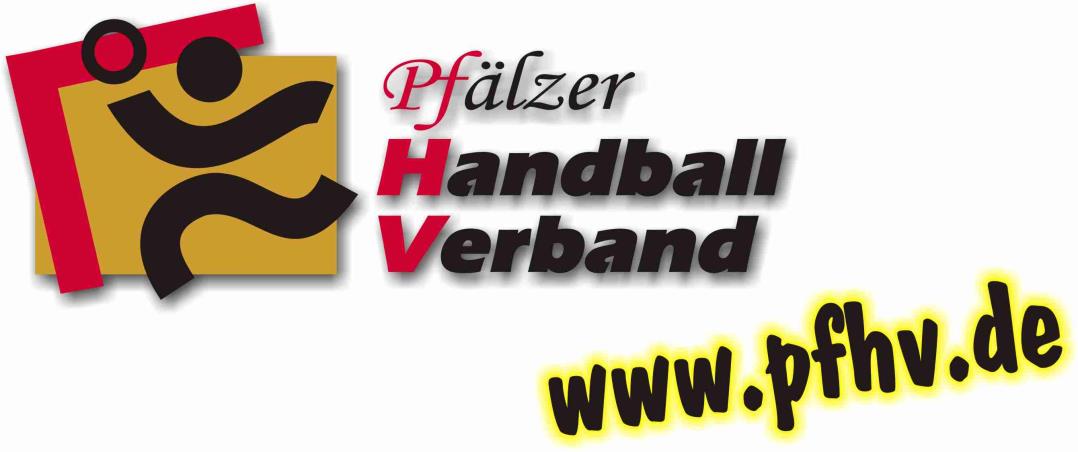 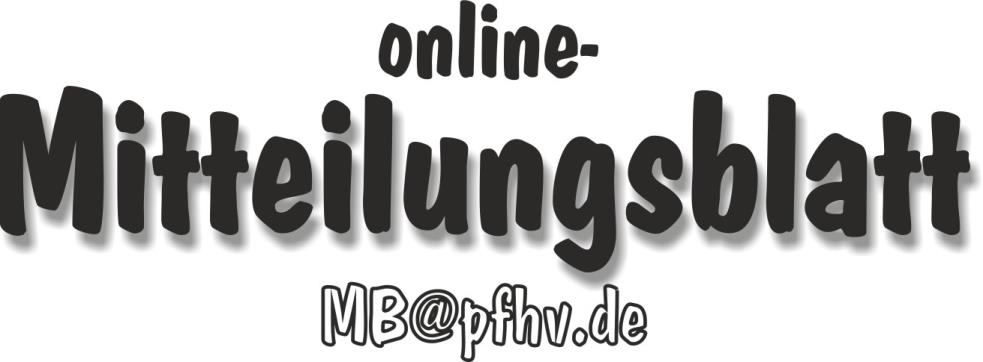 Nummer 35Stand: 30.08.2018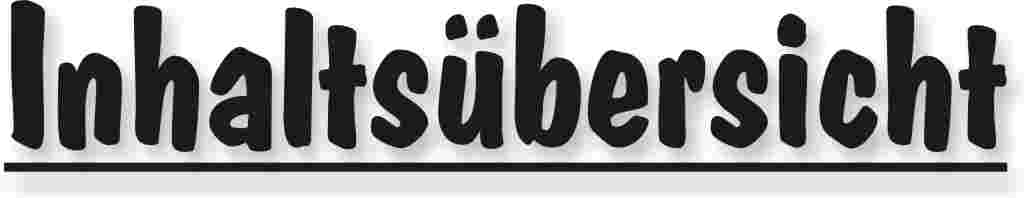 Halten Sie die Strg-Taste gedrückt und klicken in der Übersicht auf die gewünschte Seitenzahl, danach gelangen Sie direkt zur entsprechende Stelle im word-Dokument.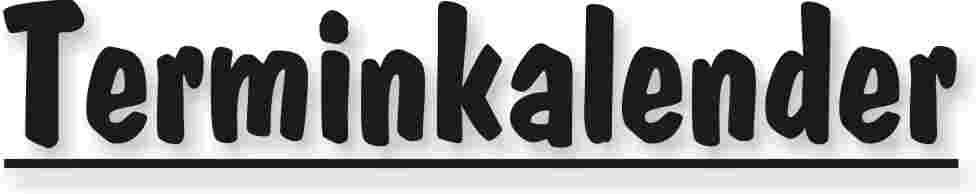 Der komplette Terminkalender kann auf der PfHV-Homepage eingesehen werden:http://www.pfhv.de/index.php/service/terminkalender 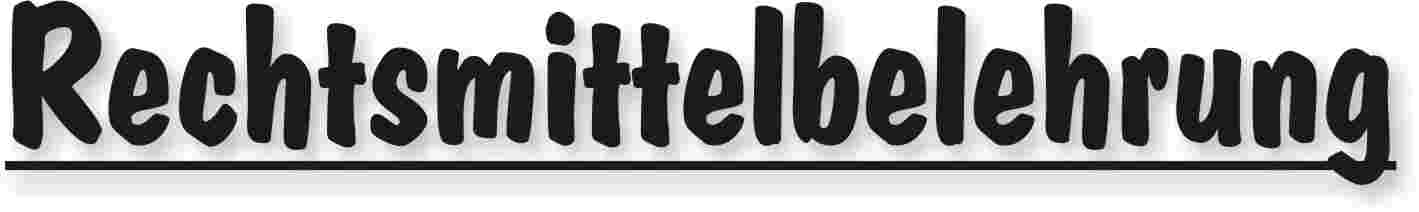 Gegen alle Sportinstanzenbescheide ist innerhalb von 14 Tagen nach Zustellung gebührenfreier doch kostenpflichtiger Einspruch zum Vorsitzenden des VSG möglich [maßgebend ist nach § 42 RO grundsätzlich das Datum des Poststempels. Der Zugang gilt am dritten Tag nach der Aufgabe als erfolgt: bei Veröffentlichung im MB gilt er mit dem dritten Tage nach der Veröffentlichung als bewirkt].Gegen Urteile des VSG ist innerhalb von 14 Tagen nach Zustellung [maßg. siehe 1.] Berufung zum VG-Vorsitzenden möglich.Gegen Urteile des Verbandsgerichtes ist innerhalb von 14 Tagen nach Zustellung [maßg.s.1.] Revision zum Vorsitzenden des DHB-Bundesgerichtes, Herrn Dr. Hans-Jörg Korte, Eickhorstweg 43, 32427 Minden möglich. Innerhalb dieser Frist sind darüber hinaus die Einzahlung der Revisionsgebühr in Höhe von EUR 500,00 und eines Auslagenvorschusses in Höhe von EUR 400,00 beim DHB nachzuweisen. Auf die weiteren Formvorschriften aus § 37 RO DHB wird ausdrücklich hingewiesen.Für alle Einsprüche, Berufungen und Revisionen gilt....Die entsprechenden Schriften sind von einem Vorstandsmitglied und dem Abteilungsleiter zu unterzeichnen. Name und Funktion des jeweiligen Unterzeichnenden müssen in Druckschrift vermerkt sein. Sie müssen einen Antrag enthalten, der eine durchführbare Entscheidung ermöglicht. Der Nachweis über die Einzahlung von Gebühr und Auslagenvorschuss ist beizufügen. Die §§ 37 ff. RO sind zu beachten.Einsprüche gegen Entscheidungen der Sportinstanzen  -  EUR 0,00 Rechtsbehelfe zum PfHV-VSG  -  EUR 30,00Berufung zum PfHV-VG  -  EUR 50,00Revision zum BG DHB:     EUR 500,00 und EUR 400,00 Auslagenvorschuss = EUR 900,00 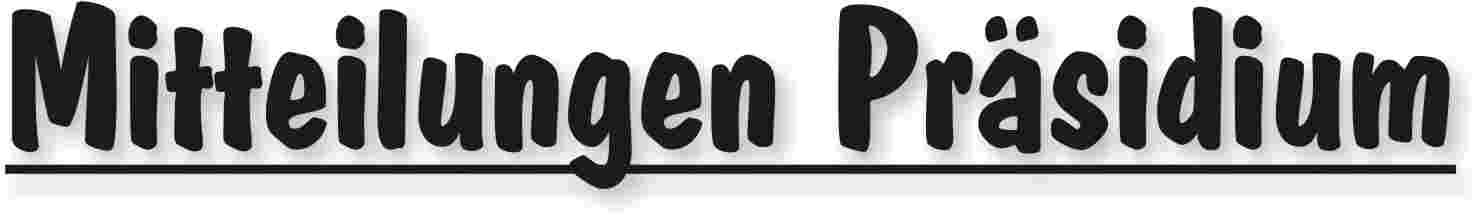 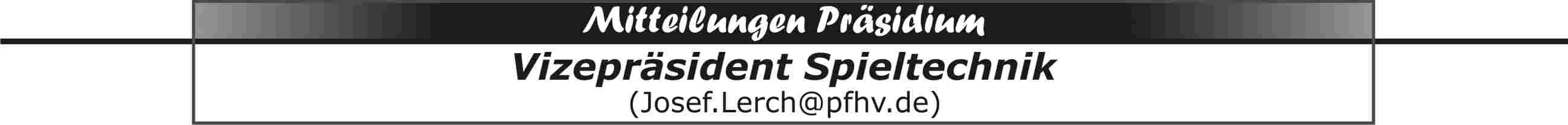 Zeitnehmer/Sekretär-Schulungen ESB und SBOVereine die daran interessiert sind solche Schulungen in ihren Räumen durchführen zu lassen, können sich bei mir melden. Schulungen Zeitnehmer/Sekretär, elektronischer Spielbericht ESB + SBO Die ausrichtenden Vereine sind verpflichtet eine Leinwand, einen Beamer und eine ausreichende Stromversorgung zur Verfügung zu stellen.Die Teilnehmer sind online über Phönix anzumelden und verpflichtet einen vollständig ausgefüllten Z/S-Personalbogen und einen Laptop (mit installiertem ESB-Programm) mitzubringen. Für SBO-Schulungen wäre es von Vorteil, wenn eine ständige, stabile Internetverbindung vorhanden wäre.Ein Laptop kann von maximal zwei Personen genutzt werden.Mo 10.9.2018, 18:30 Uhr, Referent Ewald Brenner, Z/S+ESBLehrraum neue IGS-Sporthalle, Mühlaustraße 51, 67069 LudwigshafenMo 10.9.2018, 19:00 Uhr, Referent steht noch nicht fest, Z/S+ESBMehrzweckraum Pfalzhalle, Pfalzplatz 11, 67454 HaßlochDi 11.9.2018, 19:00 Uhr, Referent steht noch nicht fest, Z/S+ESBMehrzweckraum Pfalzhalle, Pfalzplatz 11, 67454 HaßlochSpielgemeinschaftenDie mABCDSG Kandel/Herxheim wird mit sofortiger Wirkung um die Altersklasse mD verkleinert und nur noch als mABCSG geführt.Mit sofortiger Wirkung bilden der TV Hagenbach und der TSV Kandel mit den Altersklassen mD und mE eine Spielgemeinschaft mit der Bezeichnung mDESG Kandel/Hagenbach|Josef Lerch|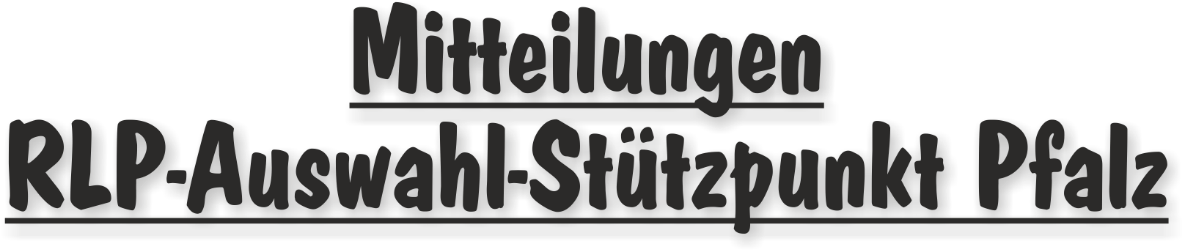 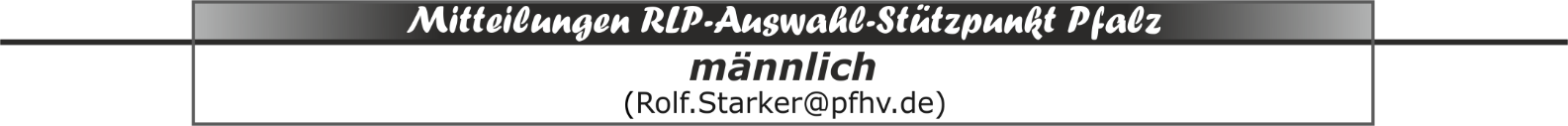 Spieler RLP-Stützpunkt Pfalz  m2002 		Stand 01.07.2018Bechtloff, Pierre			TV HochdorfBleh, Linus				TSG FriesenheimBlohm, Paul			TSG Friesenheim
Hofmann, Henry			mJ KL-Dansenberg/ThaleischweilerJagenow, Andreas		mABCD Kandel/HerxheimLambrecht, Tim			mJ KL-Dansenberg/ThaleischweilerLincks, Benjamin			TSG Friesenheim
Ludy, Kai				mJ KL-Dansenberg/ThaleischweilerMaier, Luis				TV HochdorfMohr, Maurice			TSG FriesenheimNowack, Elias			TG WaldseeReis, Marcel			TSG FriesenheimSpäth, David			mJ KL-Dansenberg/ThaleischweilerStaßek, Timo			TSG Friesenheim
Wieland, Sebastian		TV HochdorfWinkler, Jan-Philipp		TV HochdorfTermine m2002 bis Weihnachten 2018
Freitag,	31.08.2018 - 19:00 - 20:30 Uhr - Pfalzhalle HaßlochFreitag,	14.09.2018 - 19:00 - 20:30 Uhr - Pfalzhalle HaßlochFreitag,	28.09.2018 - 19:00 - 20:30 Uhr - Pfalzhalle HaßlochFreitag,	26.10.2018	 - 19:00 - 20:30 Uhr - Pfalzhalle Haßloch Freitag,	09.11.2018	 - 19:00 - 20:30 Uhr - Pfalzhalle Haßloch Freitag,	23.11.2018	 - 19:00 - 20:30 Uhr - Pfalzhalle Haßloch Freitag,	07.12.2018	 - 19:00 - 20:30 Uhr - Pfalzhalle Haßloch 
Kurzfristige Änderungen vorbehalten, werden Spielern/Eltern mitgeteilt.|Rolf Starker|Spieler RLP-Stützpunkt Pfalz  m2003 		Stand 22.08.2018Baro, Philipp			mJ Dansenberg/ThaleischweilerBrosig, Lars			TSG HaßlochDorra, Malte			TSG FriesenheimDotterweich, Max			TV HochdorfDotzauer, Finn			TSG FriesenheimFokken, David			TSG FriesenheimGiel, Jonas				TV HochdorfGoldemann-Brandt, Tim	TV HochdorfGrün, Luca				TV HochdorfJob, Jonas				SG Ottersheim/Bellheim/Kuhardt/ZeiskamKölsch, Ben				mJ Dansenberg/ThaleischweilerKurz, Tobias			mJ Dansenberg/ThaleischweilerMetz, Luca				TV HochdorfRommel, Alyoscha		TV HochdorfRummel, Colin			TV HochdorfRutz, Paul				mJ Dansenberg/ThaleischweilerTronnier, Jannis			TV HochdorfWagenknecht, Lars		TV HochdorfWinkelhoff, Aaron		mJ Dansenberg/ThaleischweilerTermine m2003 bis Weihnachten 2018Freitag,	31.08.2018	 -  17:30 - 19:30 Uhr - Pfalzhalle Haßloch Samstag,	08.09.2018 -  Landesjugendsportfest in KandelFreitag,	14.09.2018	 -  17:30 - 19:30 Uhr - Pfalzhalle Haßloch Freitag,	28.09.2018	 -  17:30 - 19:30 Uhr - Pfalzhalle Haßloch 
Freitag,	26.10.2018	 -  17:30 - 19:30 Uhr - Pfalzhalle Haßloch Freitag,	09.11.2018	 -  17:30 - 19:30 Uhr - Pfalzhalle Haßloch Freitag,	23.11.2018	 -  17:30 - 19:30 Uhr - Pfalzhalle Haßloch Freitag,	07.12.2018	 -  17:30 - 19:30 Uhr - Pfalzhalle Haßloch 
Kurzfristige Änderungen vorbehalten, werden Spielern/Eltern mitgeteilt.|Rolf Starker|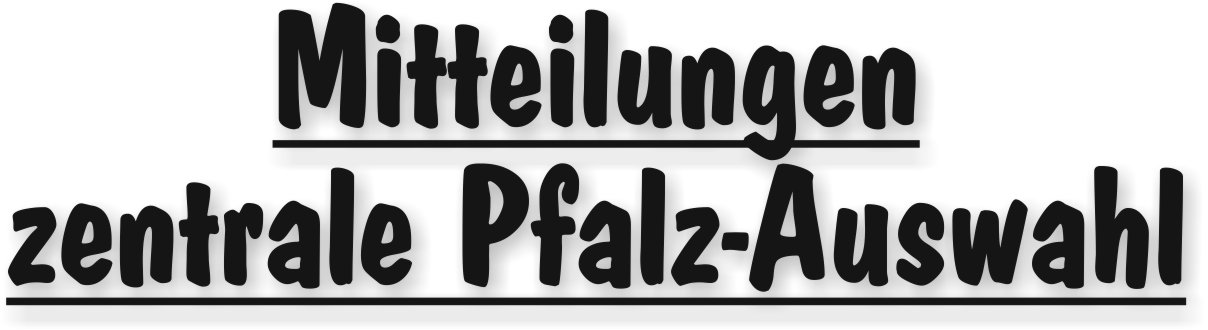 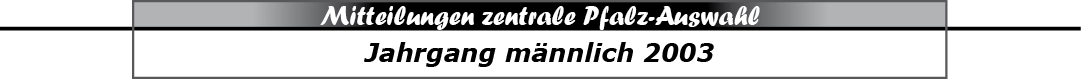 Landesjugendsportfest 2018	-m2003-Am Samstag, 08.09.2018, findet für den Auswahljahrgang m2003 das diesjährige Landesjugendsportfest mit Beteiligung der Landesverbände Rheinhessen, Rheinland und der Pfalz in 
76870 Kandel, Jahnstr. 20,Sporthalle der Integrierten Gesamtschule, statt, welches erneut zur Sichtung für die RLP-Auswahl genutzt wird.Die Spiele der weiblichen und männlichen Jugend finden alle in einer Halle statt.Treffpunkt, in der Sporthalle Kandel, ist um 09:00 Uhr und das voraussichtliche Ende der Veranstaltung wird so gegen 16:30/17:00 Uhr sein. 
Für das Turnier wurden von den Trainern Detlef Röder und Michael Braun die nachfolgenden Spieler nominiert:TV Hochdorf:	Max Dotterweich, Tim Goldemann-Brandt, Luca Metz, 
Alyoscha Rommel, Colin Rummel, Jannis Tronnier, 
Lars WagenknechtmJ Dansenb/Thal:	Philipp Baro, Ben Kölsch, Tobias Kurz, Paul RutzTSG Friesenheim:	Malte Dorra, David Fokken, Benjamin Lincks
Reserve:Lars Brosig			TSG HaßlochJohannes Giel		TV HochdorfLuca Grün			TV HochdorfJonas Job			SG Ottersh/Bellh/Kuh/Zeisk
Aaron Winkelhoff		mJ Dansenberg/ThaleischweilerÄnderungen vorbehalten.Rückfragen an Detlef:	01713101289Spielplan:
10:00 Uhr	männlich	PfHV		-   HV Rheinhessen11:00 Uhr	weiblich	PfHV		-   HV Rheinhessen
12:00 Uhr	männlich	HV Rheinhessen	-  HV Rheinland13:00 Uhr	weiblich	HV Rheinhessen	-  HV Rheinland
14:00 Uhr	männlich	HV Rheinland	-  PfHV15:00 Uhr	weiblich	HV Rheinland	-  PfHV16:00 Siegerehrung mit allen Spieler/innen durch die Sportjugend Pfalz|Rolf Starker|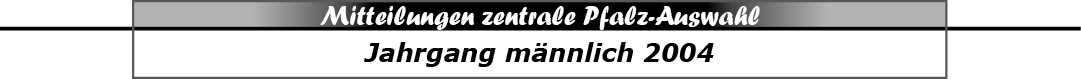 Spielerkader m2004						Stand: 01.07.2018Boger, Leon			HR Göllh/Eisenb/Asselh/KindenhBohn, Levin			TSG FriesenheimEschbacher, Jonas		TS RodalbenFabian, Jan				TV HochdorfFranck, Tarek			TV HochdorfFriedmann, Lars			TSG FriesenheimGiebel, Karim			TSG FriesenheimHartmann, Janne			TSG HaßlochHertel, Johannes			TSG FriesenheimHilzendegen, Tim			TV OffenbachKnapp, Oliver			HSG Mutterstadt/RuchheimKnobel, Yanik			TSG FriesenheimKnöringer, Nils			TSG HaßlochKoch, Joshua			TV HochdorfKontschak, Joshua		TV HochdorfLukitsch, Timm			TV 03 WörthMariani, Luca			TSG FriesenheimMüsel, Simon			TSG FriesenheimOchsenreither, Finn		TV HochdorfProvo, Luca				TV HochdorfSchmidt, Jan			TV HochdorfSchopp, Erik			HSG Dudenhofen/SchifferstadtWorf, Konrad			HSG Dudenhofen/SchifferstadtTermine m2004 bis Weihnachten 2018Mittwoch,	12.09.2018	-  17:30 - 20:30 Uhr - Pfalzhalle HaßlochMittwoch,	26.09.2018	-  17:30 - 20:30 Uhr - Pfalzhalle HaßlochMittwoch,	24.10.2018	-  17:30 - 20:30 Uhr - Pfalzhalle Haßloch
Donnerstag, 01.11.2018-  Walter-Laubersheimer-Gedächtnis-Turnier im RheinlandMittwoch,	07.11.2018	-  17:30 - 20:30 Uhr - Pfalzhalle HaßlochMittwoch,	21.11.2018	-  17:30 - 20:30 Uhr - Pfalzhalle HaßlochMittwoch,	05.12.2018	-  17:30 - 20:30 Uhr - Pfalzhalle HaßlochMittwoch,	19.12.2018	-  17:30 - 20:30 Uhr - Pfalzhalle HaßlochKurzfristige Änderungen vorbehalten, werden Spielern/Eltern mitgeteilt.|Rolf Starker|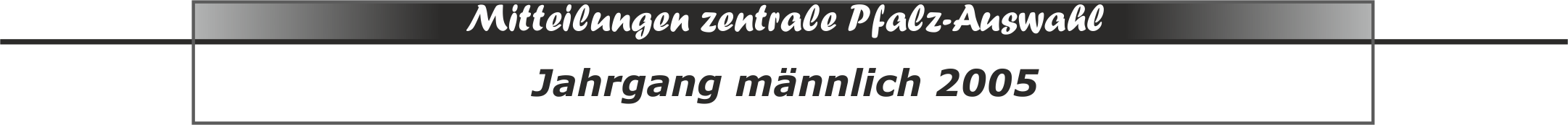 Spielerkader m2005:						Stand: 01.07.2018Bardua, Nils			TV HochdorfChrust, Jakob			TV 03 WörthEichenlaub, Jakob		HSG Dudenhofen/SchifferstadtFink, Lennard			TSG FriesenheimGerstner, Lukas			TSG FriesenheimGierens, Jannis			TV HochdorfHiel, Dominik			TSG FriesenheimHühn, Johannes			mABCD Kandel/HerxheimJaculi, Leif				TV HochdorfKabasaj, Marlon			HSG Dudenhofen/SchifferstadtKehl, Justin				SG Ottersheim/Bellheim/Kuhardt/ZeiskamKempf, Tom			TSG FriesenheimKlein, Felix				HSG TrifelsKorell, Finn				TSG FriesenheimKorn, Noel				HSG Dudenhofen/SchifferstadtLiese, Daniel			TV HochdorfMürrle, Max			SG Ottersheim/Bellheim/Kuhardt/ZeiskamOestreich, Lars			TV OffenbachOschatz, Oliver			HSG Dudenhofen/Schifferstadt
Rampp, Gabriel			HSG EckbachtalRommel, Elias			TV HochdorfRühling, Marc			TV HochdorfRummel, Lucian			TV Hochdorf Schulz, Fabian			TSG HaßlochSommer, Theo			TV HochdorfStahlhofen, Nils			HSG TrifelsStolle, Ben				TSG FriesenheimWolsiffer, David			TV HochdorfWosien, Paul			TV HochdorfTermine m2005 bis Weihnachten 2018Mittwoch,		05.09.2018	-  17:30 - 20:30 Uhr - Pfalzhalle HaßlochMittwoch,		19.09.2018	-  17:30 - 20:30 Uhr - Pfalzhalle HaßlochMittwoch,		17.10.2018	-  17:30 - 20:30 Uhr - Pfalzhalle HaßlochMittwoch,		31.10.2018	-  17:30 - 20:30 Uhr - Pfalzhalle HaßlochMittwoch,		14.11.2018	-  17:30 - 20:30 Uhr - Pfalzhalle HaßlochMittwoch,		28.11.2018	-  17:30 - 20:30 Uhr - Pfalzhalle HaßlochMittwoch,		12.12.2018	-  17:30 - 20:30 Uhr - Pfalzhalle HaßlochKurzfristige Änderungen vorbehalten, werden Spielern/Eltern mitgeteilt.|Rolf Starker|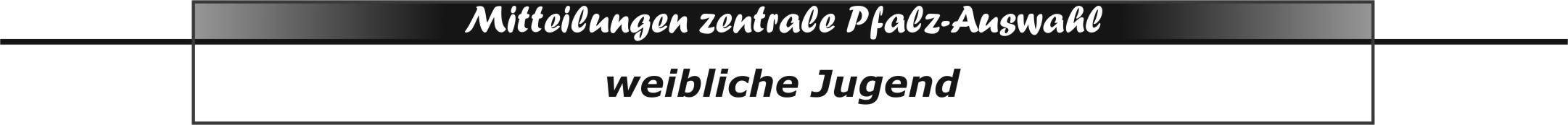 Für das Landesjugendsportfest am 08.09.2018 in Kandel, wurden folgende Spielerinnen der Auswahl 2005 nominiert:Reserve:|Martina Benz|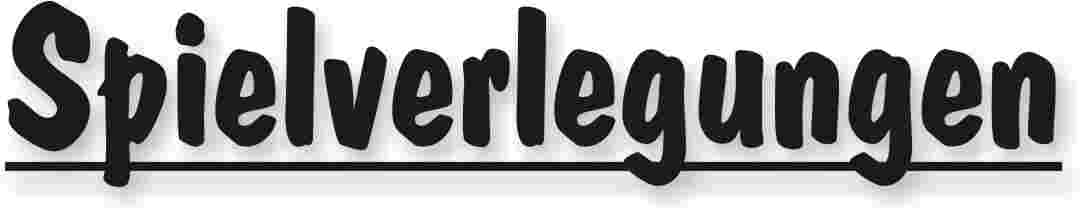 Spielverlegungen <<>> sonstigeDie Rheinberghalle (201) in Kuhardt ist ab sofort aus brandschutzrechtlichen Gründen komplett für den Spielbetrieb gesperrt, sodass die u.a. Spiele der SG Ottersheim/Bellheim/Kuhardt/Zeiskam alle nach Bellheim in die Fortmühlhalle (016) und die Spiegelbachhalle (015) an den gleichen Spieltagen, jedoch im Jugendbereich der Pfalz zu geänderten Uhrzeiten, umgelegt werden müssen:
Klasse	Spiel-Nr.	Uhrzeit	Spielpaarung							HallePLM		110001	bleibt		Ott/Bell/Kuh/Zeis 1	-  TuS KL-Dansenberg 2	016M-Hobby	001		bleibt		Ott/Bell/Kuh/Zeis		-  Dud/Schiff*TSG/FCK*	015PLF		210006	bleibt		Ott/Bell/Kuh/Zeis 2	-  HSG Ling/Schweg		016AKF 2		232005	bleibt		Ott/Bell/Kuh/Zeis 3	-  TSV Speyer			016JPLmB	320002	15:00	Ott/Bell/Kuh/Zeis		-  TSG Haßloch			016JPLmD	340001	16:15	Ott/Bell/Kuh/Zeis		-  mJ Dansenb/Thal		016JKKmE3	353002	10:00	Ott/Bell/Kuh/Zeis 1	-  HSG Ling/Schweg		016JKKmE5	355001	14:45	Ott/Bell/Kuh/Zeis 2	-  TSV Speyer 3			016JPLwD	440003	bleibt		Ott/Bell/Kuh/Zeis		-  JSG Mundenh/Rhghm	015JKKwD2	442001	11:30	Ott/Bell/Kuh/Zeis		-  TSV Speyer			016Gebühr: SG Ottersheim/Bellheim/Kuhardt/Zeiskam:	   E|Rolf Starker|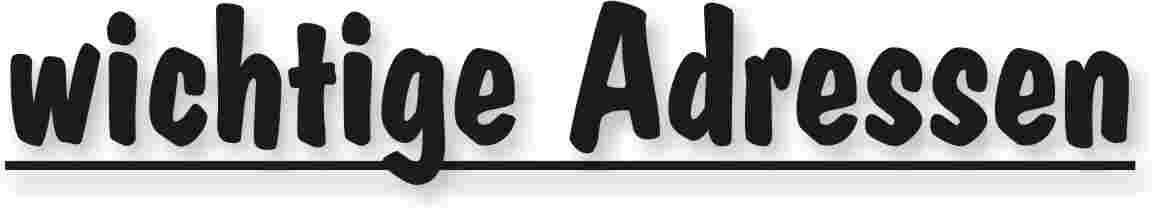 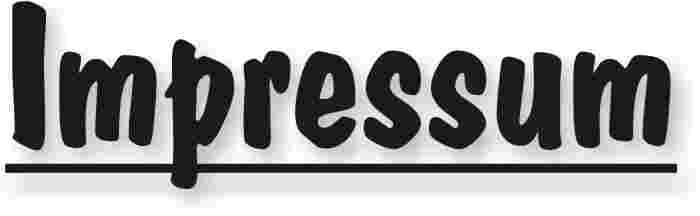 Veröffentlichung: Das Mitteilungsblatt (MB) des PfHV erscheint i.d.R. wöchentlich als online-Ausgabe. Die rechtsverbindliche Form ist das online-MB! Die gegen Aufpreis ggf. zusätzlich bestellten Print-MB sind ausschließlich ein Service. Folglich ist das Datum der online-Veröffentlichung (siehe Kopfzeile) ausschlaggebend. Das online-MB wird permanent als Download auf www.pfhv.de angeboten und satzungemäß zusätzlich versendet. Hierfür wird weiterhin der bekannte Newsletter verwendet. Achtung: Ob oder welche Adressen im Newslettersystem eingetragen werden, sprich wer das MB per Newsletter erhält, bestimmt eigenverantwortlich jeder Verein. Jeder Verein kann permanent beliebig viele E-Mail-Adressen eintragen und jederzeit wieder löschen. Den Newsletter finden Sie unter dem Direktlink: www.Newsletter.pfhv.de Verantwortung: Verantwortlich für die Zusammenstellung sind die Öffentlichkeitsbeauftragten des PfHV (Britta Scheydt  & Martin Thomas), für den Inhalt der jeweilige Unterzeichner / Autor. Kosten / Abonnement / Kündigung:Mitglieder sind (§ 6 Abs. 2 der Satzung) verpflichtet, das amtliche Mitteilungsblatt (MB) digital zu beziehen, also nicht mehr auf dem Postweg. Der Jahresbezugspreis für die online-Version beträgt pro Verein pauschal 50,00 € ohne MWSt.; es können beliebig viele Empfänger des digitalen MB ins Newslettersystem (www.Newsletter.pfhv.de) eingetragen werden. Die zusätzlich zum online-MB gegen Aufpreis bestellten Print-Exemplare können bis 15.05. zum 30.06. bzw. bis 15.11. zum 31.12. gekündigt werden. Redaktionsschluss / Meldestelle:Redaktionsschluss ist für E-Mails an die Öffentlichkeitsbeauftragten mittwochs um 17 Uhr, für Faxe/Anrufe/… an die Geschäftsstelle mittwochs um 9 Uhr. Die Öffentlichkeitsbeauftragten können nur Infos per E-Mail und in der Formatvorlage für das MB bearbeiten. Faxe/Anrufe/… bitte an die Geschäftsstelle. Bei Fragen: MBpfhv.de  oder  Geschaeftsstellepfhv.de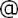 Haftungsausschluss:Bei Nichterscheinen infolge höherer Gewalt entfällt die Lieferpflicht und ein Anspruch auf Rückerstattung des Bezugspreises besteht nicht. 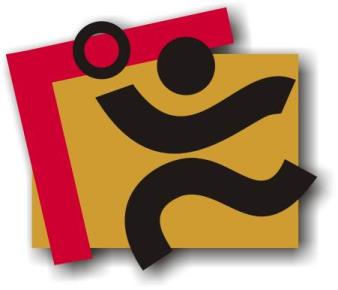 TerminkalenderSeite 3RechtsmittelbelehrungSeite 4Mitteilungen / Infos:Mitteilungen / Infos:Mitteilungen / Infos:Mitteilungen Präsidium Seite 5Mitteilungen Geschäftsstelle, Öffentlichkeitsbeauftragte-Mitteilungen Verwaltungssystem Phoenix II-Mitteilungen Passstelle-Mitteilungen allgemein -Mitteilungen Verbands- und Pfalzpokal Seite 6Mitteilungen Männer -Mitteilungen Frauen-Mitteilungen Pfalzgas-Cup-Mitteilungen männliche Jugend & Spielfeste-Mitteilungen weibliche Jugend-Mitteilungen Talentförderung Rheinland-Pfalz-Auswahl-Mitteilungen Talentförderung Pfalz-AuswahlSeite 8Mitteilungen Talentförderung Auswahlstützpunkte Pfalz-Mitteilungen Jugendsprecher-Mitteilungen Schiedsrichter & Zeitnehmer/Sekretär-Mitteilungen Spieltechnik-Urteile:Urteile:Urteile:VG- & VSG-Urteile-Instanzenbescheide: fehlende Spielausweise-Instanzenbescheide: Männer -Instanzenbescheide: Frauen-Instanzenbescheide: männliche Jugend & Spielfeste-Instanzenbescheide: weibliche Jugend-Instanzenbescheide: Schiedsrichter-Spielverlegungen Seite 13Sonstiges-wichtige AdressenSeite 14ImpressumSeite 15TagDatumvonbisVeranstaltung (Pfälzer Handball-Verband)Fr31.08.1817:3019:30RLP-Stützpunkt männlich 03 (LLZ Haßloch)Fr31.08.1819:0020:30RLP-Stützpunkt männlich 02 (LLZ Haßloch)Mo03.09.1817:3020:30Auswahl (zentral): w2006 Training in Haßloch (LLZ Haßloch)Mi05.09.1817:3020:30Auswahl (zentral): m2005 Training in Haßloch (LLZ Haßloch)Fr07.09.1817:3020:30RLP-Stützpunkt weiblich (LLZ Haßloch)Sa08.09.189:0013:00PfHV-Auswahlstützpunkte männlich und weiblich (div. Orte, siehe Homepage)Sa08.09.1810:0017:00Landesjugendsportfest in KandelMo10.09.1817:3020:30Auswahl (zentral): w2005 Training in Haßloch (LLZ Haßloch)Mi12.09.1817:3020:30Auswahl (zentral): m2004 Training in Haßloch (LLZ Haßloch)Fr14.09.1817:3019:30RLP-Stützpunkt männlich 03 (LLZ Haßloch)Fr14.09.1819:0020:30RLP-Stützpunkt männlich 02 (LLZ Haßloch)Mo17.09.1817:3020:30Auswahl (zentral): w2006 Training in Haßloch (LLZ Haßloch)Mi19.09.1817:3020:30Auswahl (zentral): m2005 Training in Haßloch (LLZ Haßloch)Fr21.09.1817:3020:30RLP-Stützpunkt weiblich (LLZ Haßloch)Sa22.09.189:0013:00PfHV-Auswahlstützpunkte männlich und weiblich (div. Orte, siehe Homepage)Mo24.09.1817:3020:30Auswahl (zentral): w2005 Training in Haßloch (LLZ Haßloch)Mi26.09.1817:3019:30RLP-Stützpunkt männlich 04 (LLZ Haßloch)Fr28.09.1817:00Präsidiumssitzung (LLZ Haßloch)Fr28.09.1819:0020:30RLP-Stützpunkt männlich 03 (LLZ Haßloch)Fr28.09.1817:3020:30RLP-Stützpunkt männlich 02 (LLZ Haßloch)Mi03.10.18Feiertag in RLP: Tag der Deutschen EinheitMo15.10.1817:3020:30Auswahl (zentral): w2006 Training in Haßloch (LLZ Haßloch)Mi17.10.1817:3020:30Auswahl (zentral): m2005 Training in Haßloch (LLZ Haßloch)Fr19.10.1817:3020:30RLP-Stützpunkt weiblich (LLZ Haßloch)Sa20.10.189:0013:00PfHV-Auswahlstützpunkte männlich und weiblich (div. Orte, siehe Homepage)Mo22.10.1817:3020:30Auswahl (zentral): w2005 Training in Haßloch (LLZ Haßloch)Mi24.10.1817:3020:30Auswahl (zentral): m2004 Training in Haßloch (LLZ Haßloch)Fr26.10.1817:3019:30RLP-Stützpunkt männlich 03 (LLZ Haßloch)Fr26.10.1819:0020:30RLP-Stützpunkt männlich 02 (LLZ Haßloch)Sa27.10.18Zwischenrunde Pfalzgas-Cup 2018 B-JugendSo28.10.18Zwischenrunde Pfalzgas-Cup 2018 C-JugendMi31.10.1817:3020:30Auswahl (zentral): m2005 Training in Haßloch (LLZ Haßloch)Mo29.10.1817:3020:30Auswahl (zentral): w2006 Training in Haßloch (LLZ Haßloch)Do01.11.18Walter-Laubersheimer-Gedächtnis-Turnier m04 und w05 im RheinlandFr02.11.1817:3020:30RLP-Stützpunkt weiblich (LLZ Haßloch)Geldstrafen, Gebühren, Unkosten aus diesem MBGeldstrafen, Gebühren und Unkosten aus Bescheiden/Urteilen aus diesem MB werden im Nachhinein vierteljährlich mit Rechnung angefordert. Aufgrund dieser MB-Veröffentlichung bitte -KEINE- Zahlung leisten!AlemannoElianaSG Dudenh./Schiff.BenzJohannaSG OBZKFischerKatharinaSG Dudenh./Schiff.FöllingerDariaJSG Mu/RuGielNina Assenh/Dann/Hoch.GrafElenaAssenh/Dann/Hoch.HeilLeniTV RheingönnheimHookLenaTV RheingönnheimPastushokSandraVTV MundenheimWaldenbergerPaulaAssenh/Dann/Hoch.Mader MarliesAssenh/Dann/Hoch.ScheurerMeiraSG OBZKSaktan MunizAlenaJSG Wörth/HagenbachSchilling LinaTSV KandelKaradelmeAylinJSG KaiserslauternAlters-klasseStaffelSpiel-Nr.neu
Datumneu
Uhrzeitneu
HalleHeimGastGebühr für VereinGebühr
(A,B,...)wDJKKwD200002211.11.1812:00178HSG Lingenf/SchwegTuS HeiligensteinTSV Iggelheim
wegen Hallenleerzeiten durch Abmeldung der mDAFriedhelm Jakob(Präsident)Adolf Eiswirth(stellv. Präsident + Vizepräsident Finanzen)Siegmundweg 5, 67069 LudwigshafenE-Mail: Friedhelm.Jakobpfhv.deTel.: 0621 - 68585354Mobil: 0173 - 6075029Fax: 0621 - 68554107Schraudolphstr. 13, 67354 Römerberg E-Mail: Adolf.Eiswirthpfhv.deTel.:  06232 - 84945Fax:  06232 - 7359808Josef Lerch(Vizepräsident Spieltechnik)Manfred Köllermeyer(Vizepräsident Recht)Theodor-Heuss-Str. 17,  76877 Offenbach E-Mail: Josef.Lerchpfhv.deTel.:  06348 - 7100Mobil: 0170 - 7526586Fax:  06348 - 7846Mozartstr. 15, 66976 RodalbenE-Mail: Manfred.Koellermeyer@pfhv.deTel.: 06331-10286Mobil: 0176-55044051Fax: 06331-75544Christl Laubersheimer(Vizepräsidentin Jugend)N.N.(Vizepräsident Organisation)Im Kirchfeld 11, 67435 NeustadtE-Mail: Christl.Laubersheimerpfhv.deTel:  06327 - 9769877Fax: 06327 - 9769878Ulf Meyhöfer(Vizepräsident Lehrwesen)Marcus Altmann(Schiedsrichterwart)St. Remig Platz 4, 76889 KapsweyerE-Mail: Ulf.Meyhoeferpfhv.deMobil: 0173 - 2372414Carl-Bosch-Str. 98,  67063 Ludwigshafen E-Mail: Marcus.Altmannpfhv.deMobil: 0173 - 2735857Norbert Diemer(Männerwart)Manfred Nöther(Frauenwart)Hinterstr. 92, 67245 LambsheimE-Mail: Norbert.Diemerpfhv.deTel:  06233 - 53131 Mobil: 0177 - 2360619Fax: 06233- 3534183 Im Vogelsang 75, 76829 LandauE-Mail: Manfred.Noetherpfhv.deTel.:  06341 - 83690Rolf Starker(Verbandsjugendwart männlich)Martina Benz(Verbandsjugendwartin weiblich)Kettelerstr. 7, 67165 WaldseeE-Mail: Rolf.Starkerpfhv.deTel:  06236 - 415318Mobil: 01525-3807070Birnbaumweg 1, 76756 BellheimE-Mail: Martina.Benzpfhv.deMobil: 0177-3312712Sandra Hagedorn(Geschäftsstelle)Ewald Brenner(Passstelle)Pfälzer Handball-VerbandAm Pfalzplatz 11, 67454 HaßlochE-Mail: Geschaeftsstellepfhv.deTel.: 06324 - 981068Fax: 06324 - 82291Weinbietstr. 9, 67259 HeuchelheimE-Mail: Ewald.Brennerpfhv.deTel.: 06238 - 929219Mobil: 0171 - 4753334Fax: 06238 - 4529